跨越疾病的高牆──認識精神障礙精神障礙，一般人對它的認識，只是身心障礙中的一種，除了有時會看到「精障男在外大吵大鬧」、「犯下暴力事件者疑似精障」這一類的新聞之外，對這種障礙其實不太了解，也不太熟悉，甚至常常對這群人的印象是負面的、暴力的，很害怕跟這樣的人扯上什麼關係。但是就像人有百百種一樣，在「精神障礙」這樣的分類底下，也包含了許多種症狀，像是思覺失調症、憂鬱症、精神官能症、焦慮症等等，每種症狀表現出來的樣態各自不同。根據統計，思覺失調症在一般人中的發病率約為1%，也就是100人中，至少會有1人罹患精神障礙，但當中有暴力傾向的其實是少之又少。而這樣的一群人，因為外界對他們的負面印象，找不到工作也沒有朋友，只能夠躲在家裡，不敢跟外界接觸。 台中市衛生局與衡山基金會合作，舉辦「社區精神障礙者訪視志工培訓課程」，邀請大家來認識「精神障礙」，越多人了解精神障礙，加上志工的訪視與回報，就能讓更多精障朋友有走出來的機會，能夠自立自強，綻放出不一樣的人生。邀請您一起來學習精神障礙者的溝通方式與訪視技巧。 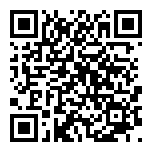 ※課程時間：106.09.03星期日，早上9點至下午4點※上課地點：台中市北區崇德路一段631號3樓之2※課程對象：有意願多了解精障朋友者皆可報名※全程免費※報名電話：04-22381621林社工時間表※填寫完請傳真到：04-22382795或email到：cynnlin@soul.org.tw，謝謝！※也可手機掃描QR碼，線上報名日期課程名稱時間講師姓名及職稱9月3日（日）報　到08：50～9：009月3日（日）認識精神疾病與危機處理09：00～12：00廖尹鐸醫師9月3日（日）午　餐12：00～13：009月3日（日）精神病人溝通模式與訪視技巧13：00～16：00巫琇甯社工9月3日（日）賦歸賦歸賦歸課程報名表課程報名表課程報名表課程報名表課程報名表課程報名表課程報名表課程報名表課程報名表姓名聯絡電話聯絡電話地址用餐□葷  □素身分證字號性別□男  □女□男  □女出生年月日出生年月日     年      月      日     年      月      日訊息來源□衛生局 □單位告知 □親友告知 □行善團群組 □上網搜尋□衛生局 □單位告知 □親友告知 □行善團群組 □上網搜尋□衛生局 □單位告知 □親友告知 □行善團群組 □上網搜尋□衛生局 □單位告知 □親友告知 □行善團群組 □上網搜尋□衛生局 □單位告知 □親友告知 □行善團群組 □上網搜尋□衛生局 □單位告知 □親友告知 □行善團群組 □上網搜尋□衛生局 □單位告知 □親友告知 □行善團群組 □上網搜尋□衛生局 □單位告知 □親友告知 □行善團群組 □上網搜尋